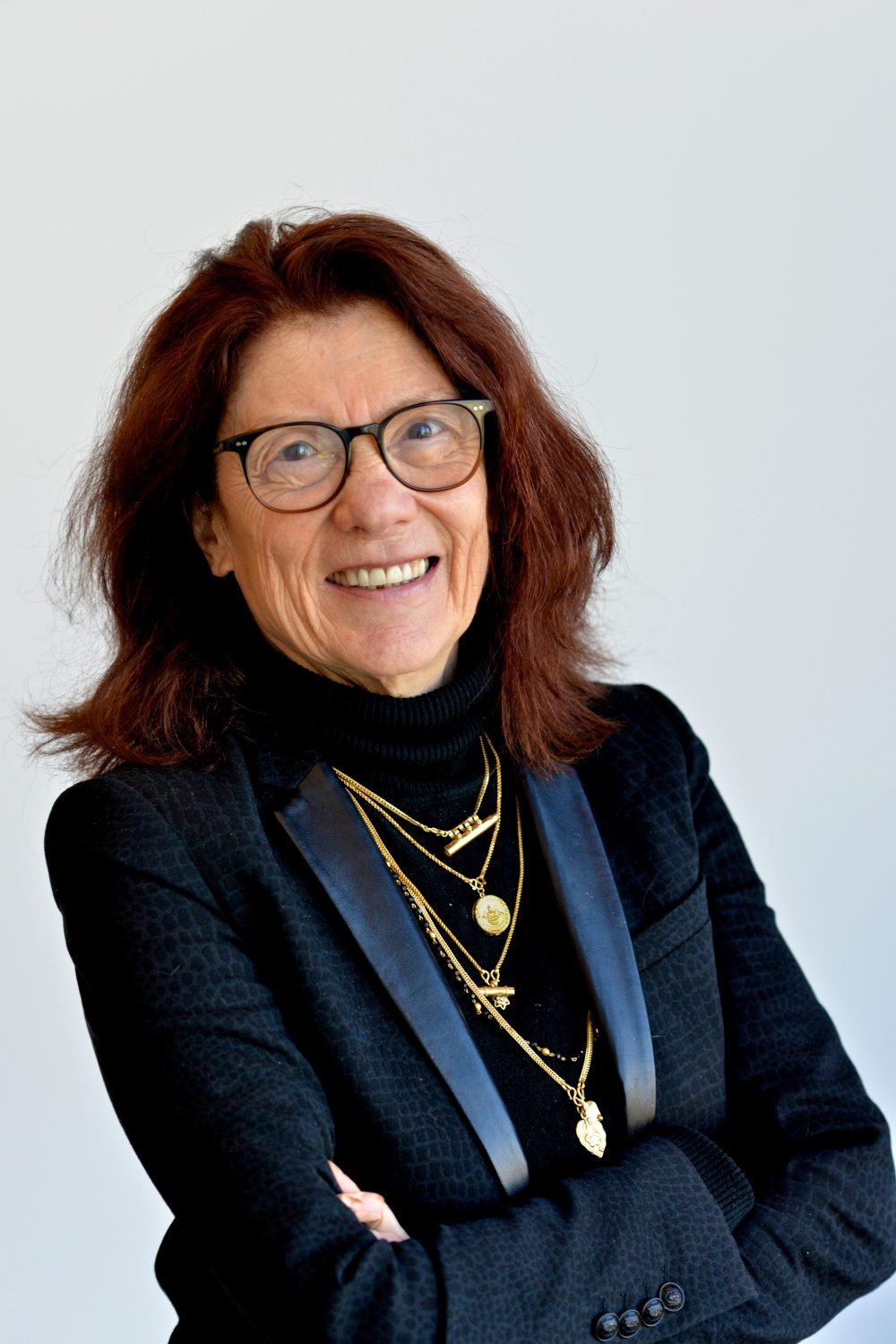 Tania MOURAUDNé en 1942Vit et travaille en FranceFigure incontournable de la scène française et artiste inclassable, Tania Mouraud refuse tout rattachement à un courant ou à un dogme.Dès la fin des années soixante, le travail de Tania Mouraud s’est inscrit dans une pratique questionnant les rapports de l’art et des liens sociaux en utilisant différents médium : peinture, installation, photo, son, vidéo, performance, etc. Elle propose de rajouter dans nos appartements standards une chambre de méditation (1968). Elle affiche dans l’espace public sur les panneaux 3 x 4 m son désaccord avec une société glorifiant l’avoir au dépend de l’humain (1977), Elle réfléchit sur les rapports décoratifs de l’art et de la guerre, sur les limites de la perception avec l’aide de l’écriture en créant des « mots de forme »(1989). A partir de 1998, elle utilise la photo, la vidéo et le son dans une forte relation à la peinture pour questionner différents aspects de l’histoire et du vivant. Tania Mouraud a influencé toute une génération de plasticien. En 2015, le Centre Pompidou Metz lui consacre une exposition monographique rétrospective« Par mon travail, je montre que la philosophie et l’art devraient et pourraient fusionner pour nous faire progresser sur le chemin de la connaissance. »BiographiePERMANENT INSTALLATIONSWYSIWYG (1989 - 2007) Wall painting, Bibliothèque Publique d’Information, Centre GeorgesPompidou, Paris, FranceLa Curée (2004), Video installation, Château de Chambord, FranceHCYS (2005), Print on tarp, Collection FRAC Lorraine, Metz, FranceSOLO SHOWS2019Tania Mouraud, Ecriture(s), Hangar 107, Rouen, January 18th - March 9th 2019TANIA MOURAUD, « SAUDADE », Galerie Mouvements- RueVisconti2018Tania Mouraud, everything must have an ending except my love for you, Salle desExpositions, Tauves, France (catalogue)2017• Who's the enemy?, curator Elodie Stroecken, catalogue2017 : From Chaos to art, Galerie Rabouan Moussion2017 : Borderland, Galerie Claire Gastaud2017 : Who's the enemy?, curator Elodie Stroecken, catalogue, Lieu D'art La Mouche, Beziers2016 : Tania Mouraud,GalerieRabouanMoussion2015 : Tania Mouraud, Une Rétrospective, Centre Georges Pompidou Metz2014 : Exhaustedlaughters, musée d'art moderne de Saint-Etienne2014 : Ad Nauseam, au musée d'art contemporain du Val-de-Marne (MAC/VAL)2010 : Une pièce de plus, Centre de création contemporaine de Tours|Centre de création contemporaine, Tours, France2010 : No Name, SloughtFoundation, Philadelphie2009 : Ad Infinitum, musée des beaux-arts, Nantes, France2009 : Borderland, galerie Dominique Fiat, Paris, France2008 : Roaming, musée de la chasse et de la nature, Paris, France2008 : J.I.T, Just in Time, La Passerelle, Brest, France2008 : Back fromIndia, Performance sonore projection vidéo, Bétonsalon, Paris, France2006 : La Fabrique, Grand Central Art Center, Santa Ana, Californie, USA2006 : Façade, Nuit Blanche, musée de la chasse et de la nature, Paris, France2005 : City Performance N°1, FRAC Lorraine, Metz, France2004 : Du pain et des jeux, galerie Arc en Ciel, Liévin, France2004 : Centre d'Art Sallaumines, France2004 : Tania Mouraud, Centre d'Arts Plastiques de Saint-Fons, France2003 : Le Verger, FRAC Basse Normandie, Caen, France2003 : La Box, Bourges, France2001 : Impressions, Centre d’art Le Parvis, Ibos, France2001 : Décorations, Le Triangle, Rennes, France2001 : Tania Mouraud, Patricia Faure Gallery, Los Angeles, Californie2000 : Route # 1,13 Quai Voltaire, Caisse des dépôts et consignations, Paris2000 : A collection, California State University, Long Beach1999 : Made in Palace, GalerieRabouanMoussion, Paris1999 : Hammer project n°1 : Tania Mouraud, Los Angeles, USA1999 : World Signs IV, the City Museum, Stoke on Trent, England1998 : World Signs III, Maidstone Library Gallery, Kent, Kent1998 : Cityscape, Galerie Fernand Léger, Ivry-sur-Seine, France1998 : World signs II, Riverside Studios, Londres1997 : World Signs I, The Herbert Read Gallery, Canterbury, Kent, GB1997 : Tania Mouraud, musée de Savernes, France1997 : Tania Mouraud, Kent Institute of Art & Design, Canterbury, GB1996 : DIEUCOMPTELESLARMESDESFEMMES, Le Quartier, Quimper, France1996 : Ballades de Tania à la Fête de la Mirabelle, Metz, France1994 : De la Décoration à la Décoration, Gemeentemuseum, Arnhem, Hollande1992 : Fait main, École des Beaux-arts, Tourcoing, France1992 : Faire art, Galerie Gabrielle Maubrie, Paris1992 : The Power Plant, Toronto, Canada1990 : Centre Loisirs et Rencontres, Clermont-Ferrand, France1990 : Galerie Gabrielle Maubrie, Paris1989 : BLACK POWER ici là, CAC Pablo Neruda, Corbeil-Essonnes, France1989 : Tania Mouraud : 1969-1989, La Criée, Rennes, France1989 : BLACK POWER, galerie De Lege Ruimte, Bruges, France1989 : BLACK POWER, «vu ou lu», Galerie Gabrielle Maubrie, Paris1988 : Words, Riverside Studios, Londres1987 : Garden Shooting, galerie Contretype, Bruxelles1986 : Vitrines, musée de la photographie, Charleroi, Belgique1986 : Garden Shooting, Maison de la Culture, Amiens, France1983 : Ah! Paris, galerie Samia Saouma, Paris1983 : Vitrines, Maison du Temps Libre, Marne-la-Vallée, France1983 : Schaufenster in Paris, galerie Wilde, Cologne1980 : City Performance n°2, 60 affiches, Lyon, France1978 : Kairos (performance), Franklin Furnace, New York1978 : City Performance n°1, 54 affiches, Paris1977 : Art Space n°5, special project, PSI, New York1976 : Art Space n°1, 2, 3, Chez Malabar et Cunégonde, Nice, France1975 : Galerie 33 (rue Campagne Première), Paris1974 : Galerie YellowNow, Liège (catalogue)1973 : ARC 2, (musique Jon Gibson), musée d'art moderne de la ville de Paris1972 : Galerie Françoise Lambert, Milan1971 : Galerie Rive Droite, Paris1971 : Galerie LP 200, Caliche Ligure1971 : Galerie Ben doute de tout, Nice1971 : Galerie Apollinaire, Milan1971 : Galerie LP 220 (avec les musiciens : La Monte Young, Terry Riley, Pandit PranNath), Turin1968 : Galerie Rive Droite (musique Éliane Radigue), Paris1966 : Galerie Mensch, Hambourg1966 : Galerie Zunini, ParisCollections PubliquesMusée d’Art Moderne de la Ville de Paris, France Centre Georges Pompidou, Paris, France Musée Carnavalet, Paris, France Musée du CAPC, Bordeaux, France Musée d’Art Moderne, St Etienne, France Musée d’Art Moderne et Contemporain, MAMCO, Geneva, SwitzerlandMuseum VorModerneKunst, Arnhem, The NetherlandsFonds National d’Art Contemporain, France Fond Municipal d’Art Contemporain, Paris, France FRAC Alsace, France FRAC Bretagne, France FRAC Corse, France FRAC Languedoc Roussillon, France; FRAC Lorraine, FranceFRAC Poitou‐Charentes, France FRAC Rhône-Alpes, FranceBibliothèque Historique de la Ville de Paris, FranceBibliothèque Nationale, Paris,FranceArthothèque, Brest, FranceL’art au Parvis, Clermont Auvergne  Métropole, France2018 / Nominée prix AwarePortrait de Tania Mouraud en 1968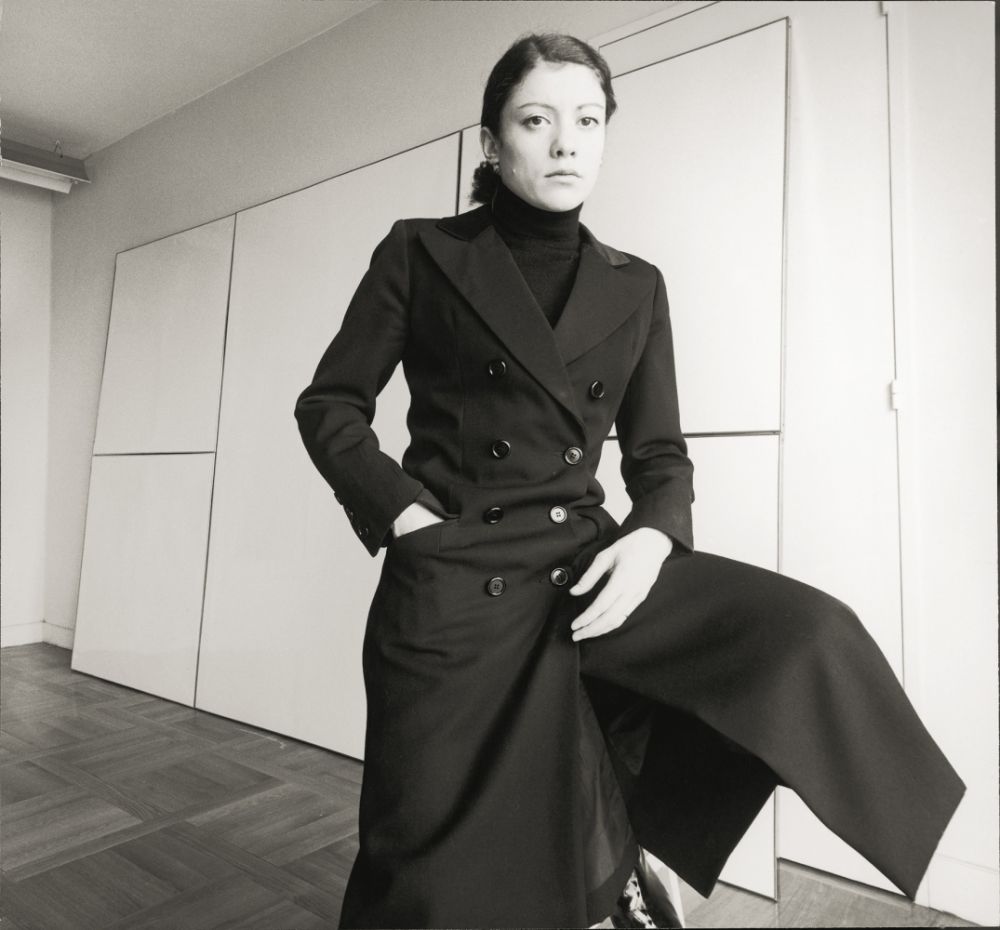 Pour tout renseignement Galerie Claire Gastaudwww.claire-gastaud.com04 73 92 07 97Claire Gastaudclaire@galerie-gastaud.com+33(0)6 63 05 24 24Caroline Perrincaroline@galerie-gastaud.com+33(0)6 29 95 88 60